My Favorite Things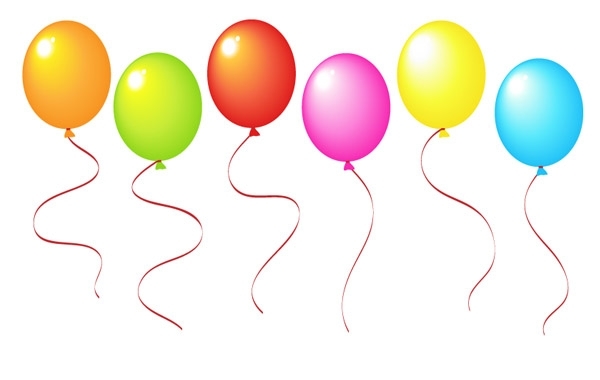  If you could have anything for your classroom, what would it be?From what top three places would you enjoy a gift card?Please return to kimkazee.mcms@gmail.comThank you for your assistance!!This will help the PTSA and Parents identify your “FAVORITES” forTeacher Appreciation week, holidays, and anytime a parent wants to get you a special gift…..NameLora SchwiegerPosition at MCMS6th grade ELA teacherMonogram (Initials)LCS (Lora Christine Schwieger)Favorite Magazine?Favorite ColorRed & Black & White together (Classroom Theme)Favorite BeverageDiet CokeDo you drink coffee?NoIf yes, favorite K-cup brand-Favorite Scent (Soap or Candle)UnscentedFavorite Sports TeamAtlanta BravesDo you have any allergies that we should consider?FragranceFirst ChoiceAmazonSecond ChoiceTargetThird ChoiceWalmart